VSTUPNÍ ČÁSTNázev moduluAsynchronní strojeKód modulu26-m-3/AM27Typ vzděláváníOdborné vzděláváníTyp moduluodborný teoretickýVyužitelnost vzdělávacího moduluKategorie dosaženého vzděláníH (EQF úroveň 3)L0 (EQF úroveň 4)M (EQF úroveň 4)Skupiny oborů26 - Elektrotechnika, telekomunikační a výpočetní technikaKomplexní úlohaČinnost asynchronních motorůObory vzdělání - poznámky26-51-H/01 Elektrikář26-51-H/02 Elektrikář – silnoproud 26-52-H/01 Elektromechanik pro zařízení a přístroje26-41-L/01 Mechanik elektrotechnikDélka modulu (počet hodin)24Poznámka k délce moduluPlatnost modulu od30. 04. 2020Platnost modulu doVstupní předpokladyAbsolvované moduly:26-m-3/AH78 - Elektrotechnické materiály26-m-3/AG17 - Magnetické pole26-m-3/AG18 - Střídavý proud26-m-3/AG16 - Elektromagnetická indukceJÁDRO MODULUCharakteristika moduluCílem modulu je osvojení znalostí a dovedností žáky v oblastech: rozdělení, konstrukce a použití asynchronních strojů,  princip činnosti 3f, 1f a speciálních asynchronních motorů, momentová a proudová charakteristika asynchronních motorů, spouštění asynchronních motorů, řízení otáček asynchronních motorů a brzdění asynchronních motorů.Očekávané výsledky učeníŽák:- rozdělí asynchronní stroje dle různých hledisek;- popíše konstrukci asynchronních strojů 3f, 1f a speciálních;- vysvětlí princip činnosti asynchronních motorů 3f, 1f a speciálních;- načrtne schéma zapojení asynchronních motorů;- načrtne momentovou a proudovou charakteristiku;- popíše způsoby spouštění asynchronních motorů;- vysvětlí způsoby regulace otáček asynchronních motorů;- popíše možnosti brzdění asynchronních motorů.Obsah vzdělávání (rozpis učiva)Rozdělení asynchronních strojů;konstrukční uspořádání asynchronních strojů 3f;vznik točivého magnetického pole;princip činnosti asynchronních motorů 3f;momentová a proudová charakteristika asynchronního stroje;asynchronní motory s kotvou kroužkovou - princip, spouštění a použití;asynchronní motory s kotvou nakrátko - princip, spouštění, použití, dvojitá a vírová klec;regulace otáček asynchronních motorů;brzdění asynchronních motorů;jednofázové asynchronní motory - konstrukce a princip činnosti jednotlivých typů;speciální asynchronní motory - lineární motory, motory se stíněným pólem.Učební činnosti žáků a strategie výukyStrategie učení:- frontální vyučování;- praktické ukázky motorů a jejich výukových modelů;- praktické ukázky zapojení asynchronních motorů;- názorně-demonstrační vyučování s využitím funkčních didaktických pomůcek;- praktické ukázky spouštění, regulace otáček, a brzdění asynchronních motorů;- názorně-demonstrační vyučování s využitím počítačových simulací;- praktické ukázky výpočtů otáček a skluzu;- odečet základních veličin z charakteristik;- skupinová práce;- samostatná práce a individualizovaná výuka.Učební činnosti:vytváření zápisu a poznámek z přednášky vyučujícího;samostatná prohlídka motorů a jejich výukových modelů;skupinová výuka využívající funkčních didaktických pomůcek;samostudium doporučené literatury, počítačových simulací a vlastního zápisu;samostatné procvičování výpočtů s kontrolou učitele;prezentace výsledků výpočtů;samostatné domácí procvičování náčrtů schémat a charakteristik;samostatná domácí příprava referátu.Zařazení do učebního plánu, ročníkDoporučuje se zařadit do výuky elektrických strojů v prvním nebo druhém ročníku.VÝSTUPNÍ ČÁSTZpůsob ověřování dosažených výsledkůPísemná práce ověřující praktické zvládnutí výpočtů otáček a skluzu (zadání konkrétních příkladů) a náčrtů charakteristik a zvládnutí teoretických znalostí o rozdělení asynchronních strojů, o konstrukčním uspořádání asynchronních strojů 3f, 1f a speciálních, o principech činnosti asynchronních motorů 3f (kroužkových i nakrátko), 1f a speciálních, o spouštění, regulaci otáček a brzdění asynchronních motorů (zadání teoretických otázek).Kritéria hodnoceníProspěl na výborný:Žák získá minimálně 85 % správných odpovědí (správných řešení) v písemné práci.Prospěl na chvalitebný:Žák získá minimálně 70 % správných odpovědí (správných řešení) v písemné práci.Prospěl na dobrý:Žák získá minimálně 55 % správných odpovědí (správných řešení) v písemné práci.Prospěl na dostatečný:Žák získá minimálně 40 % správných odpovědí (správných řešení) v písemné práci.Neprospěl:Žák získá méně než 40 % správných odpovědí (správných řešení)v písemné práci.Doporučená literaturaTKOTZ, Klaus a KOLEKTIV. Příručka pro elektrotechnika. Praha: Europa-Sobotáles, 2002, 561 s. ISBN 80-867-0600-1.PoznámkyObsahové upřesněníOV RVP - Odborné vzdělávání ve vztahu k RVPMateriál vznikl v rámci projektu Modernizace odborného vzdělávání (MOV), který byl spolufinancován z Evropských strukturálních a investičních fondů a jehož realizaci zajišťoval Národní pedagogický institut České republiky. Autorem materiálu a všech jeho částí, není-li uvedeno jinak, je Petr Vavřiňák. Creative Commons CC BY SA 4.0 – Uveďte původ – Zachovejte licenci 4.0 Mezinárodní.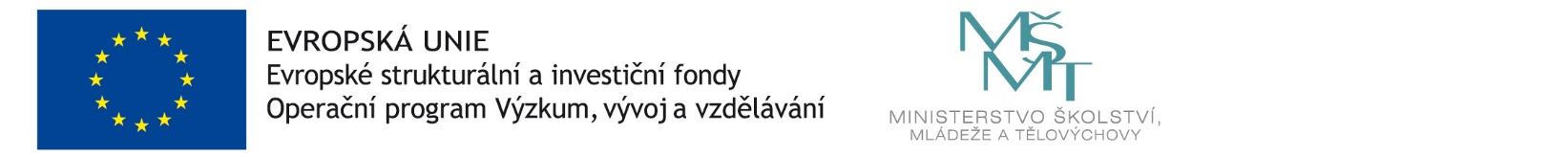 